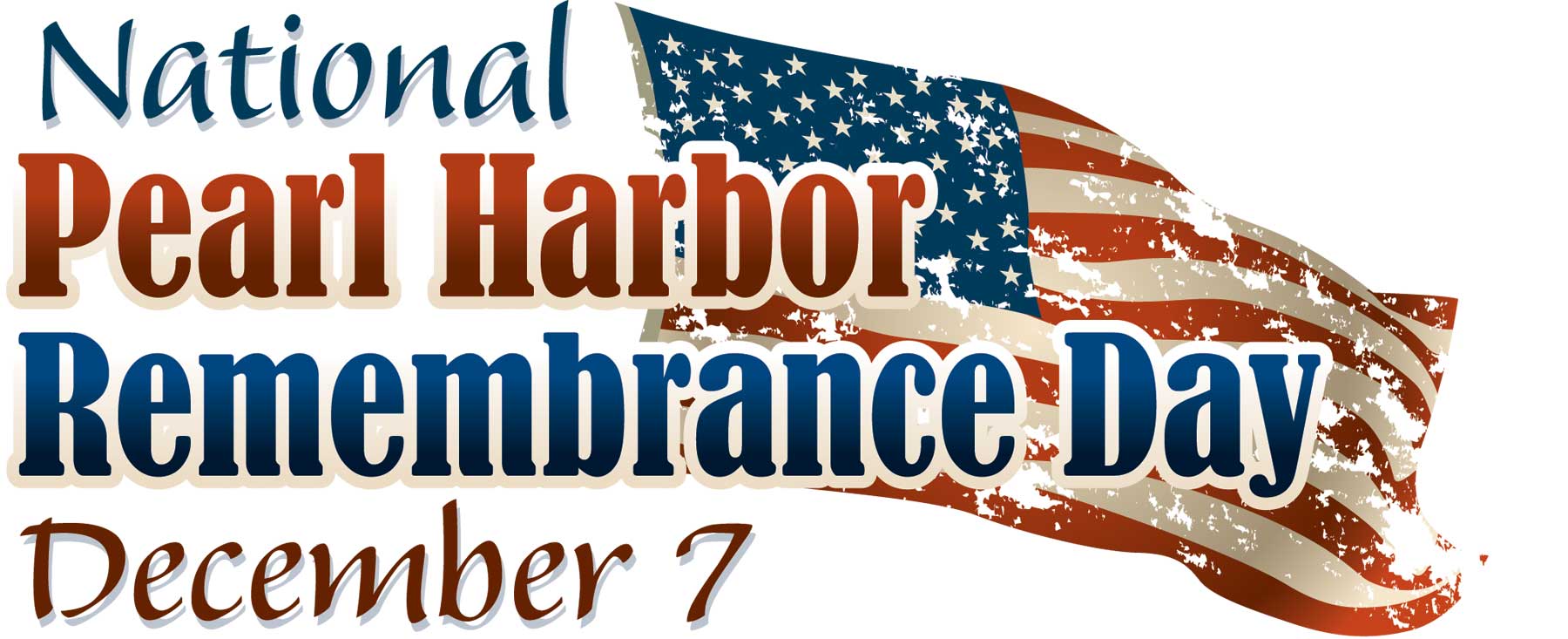 Lone Star Wing DinnerBYOB Happy Hour 6:30 p.m. / Dinner 7 p.m.Speaker to follow dinnerLocation: Michelson Museum216 N. Bolivar St.Marshall, TxCost: $25 per personRSVP on form attached by Nov. 30(email RSVP accepted with all information below included)Menu: Tuscan Chicken OR Flat Iron Steak, Roasted Potatoes, Squash and Zucchini, Salad, Rolls, Buttermilk Chocolate Cake, Tea, Water, Coffee (Meal will be buffet style, chose one meat)Name:______________________________________________________Address:_____________________________________________________Email:_______________________________________________________Phone:______________________________________________________Spouse:_____________________________________________________Number in your party:___________Choice of meatTuscan Chicken:_________	Flat Iron Steak:__________You may also pay your dues at this time for 2018 - $50/memberTotal Amount paid: $____________ Dinner  $____________ DuesChecks can be made out and mailed to:CAF – LSW4422 Rebel Lane Marshall, Tx 75672We also accept credit cards (call me at 903-926-0788)